Bu bölüm işveren tarafından doldurulacaktır.Bu bölüm İş Güvenliği Uzmanı / İşyeri Hekimi tarafından doldurulacaktır.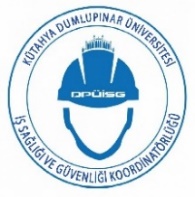 RAMAK KALA OLAYI BİLDİRİM FORMUAdı SoyadıÇalıştığı birimRamak kala olay yeriRamak kala olay yeriRamak kala olay tarihi ve saatiRamak kala olay tarihi ve saatiRamak Kala (Tehlikeli Olay) anlatınız (Ne? Nerede? Ne zaman? Nasıl? Neden? Kim?, kroki, resim, belge vb. eklenecek)Ramak Kala (Tehlikeli Olay) anlatınız (Ne? Nerede? Ne zaman? Nasıl? Neden? Kim?, kroki, resim, belge vb. eklenecek)Ramak Kala (Tehlikeli Olay) anlatınız (Ne? Nerede? Ne zaman? Nasıl? Neden? Kim?, kroki, resim, belge vb. eklenecek)Bu tehlike ölüm ya da ağır yaralanma ile sonuçlanabilir miydi? Evet		                              Hayır Evet		                              HayırSizce olayın kök nedeni nedir? İnsanların güvensiz davranışlarından kaynaklı nedenler Teknik ve fiziksel nedenler Organizasyonel nedenlerDiğer,…………………………………………………... …………………………………………………………………………………………………………………………. İnsanların güvensiz davranışlarından kaynaklı nedenler Teknik ve fiziksel nedenler Organizasyonel nedenlerDiğer,…………………………………………………... ………………………………………………………………………………………………………………………….Bildirimde bulunanın adı soyadı, imzası ve tarihiDüzeltici / Önleyici Faaliyetler ve Değerlendirmeİşveren  adı soyadı, imzası ve tarihiRamak Kala Olayı Değerlendirmesiİş Güvenliği Uzmanı/İşyeri Hekimi  adı soyadı, imzası ve tarihi